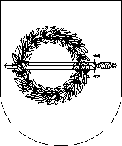 KLAIPĖDOS RAJONO SAVIVALDYBĖS ADMINISTRACIJOS DIREKTORIUSĮSAKYMASDĖL INFEKCIJŲ PLITIMĄ RIBOJANČIO REŽIMO TAIKYMO GARGŽDŲ LOPŠELYJE-DARŽELYJE „ĄŽUOLIUKAS“2020 m. gruodžio 15 d. Nr. AV-2912
Gargždai	Vadovaudamasis Lietuvos Respublikos vietos savivaldos įstatymo 29 straipsnio 8 dalies 2 punktu,  Lietuvos Respublikos žmonių užkrečiamųjų ligų profilaktikos ir kontrolės įstatymo 26 straipsnio 3 dalies 1 punktu, Ikimokyklinio ir priešmokyklinio ugdymo organizavimo būtinų sąlygų, patvirtintų Lietuvos Respublikos sveikatos apsaugos ministro – valstybės lygio ekstremaliosios situacijos valstybės operacijų vadovo 2020 m. lapkričio  6  d. sprendimu Nr. V-2543 „Dėl ikimokyklinio ir priešmokyklinio ugdymo organizavimo būtinų sąlygų“  3.1 punktu ir atsižvelgdamas į  Nacionalinio visuomenės sveikatos centro prie Sveikatos apsaugos ministerijos Klaipėdos departamento direktoriaus 2020 m. gruodžio 14 d. raštą Nr. (3-21 16.1.17 E)2-133250 „Dėl infekcijų plitimą ribojančio režimo įvedimo Gargždų lopšelyje-darželyje „Ąžuoliukas““:1. Nustatau Gargždų lopšelyje-darželyje „Ąžuoliukas“ ikimokyklinio ugdymo grupės „Žiniukai“, kurioje nustatytas COVID-19 ligos (koronaviruso infekcijos) išplitimas veiklos ribojimą nuo 2020 m. gruodžio 14 d. iki  2020 m. gruodžio 21 d. (įskaitytinai) ugdymą organizuojant nuotoliniu būdu.           2. Pavedu:	2.1. Gargždų lopšelio-darželio „Ąžuoliukas“ direktorei Rasai Jusčienei ikimokyklinį ir priešmokyklinį ugdymą organizuoti vadovaujantis Lietuvos Respublikos sveikatos apsaugos ministro – valstybės lygio ekstremaliosios situacijos valstybės operacijų vadovo 2020 m. lapkričio 6 d. sprendimu Nr. V-2543 „Dėl ikimokyklinio ir priešmokyklinio ugdymo organizavimo būtinų sąlygų“.   	2.2. Klaipėdos rajono  savivaldybės  administracijos  Viešųjų ryšių ir bendradarbiavimo skyriaus patarėjai, atliekančiai vedėjos funkcijas  Ernestai Badalovai  paskelbti įsakymą Savivaldybės interneto svetainėje;	2.3. Klaipėdos rajono savivaldybės administracijos Švietimo ir sporto skyriaus vedėjui Algirdui Petravičiui įsakymo vykdymo kontrolę.	3. Skelbti šį įsakymą Teisės aktų registre.Direktorius	   Artūras Bogdanovas